臺北市北投區文化國民小學 109 學年度 五 年級第 1 學期(閩南語) 領域教學計畫  編寫者： 駱寶雲         ․課程設計應適切融入融入議題請依下列顏色，在【單元名稱】中標示教學進度   【性別平等】、【人權】、【品德】、【生命】、【法治】、【科技】、【資訊】、【能源】、【安全】、【防災】、【戶外】、【生涯規劃】、【家庭】、【閱讀素養】、【多元文化】、【國際教育】、【原住民族教育】。另【本土語言】(至少一節)、【交通安全教育】、【環境及海洋教育】、臺北市北投區文化國民小學 109 學年度 五 年級第 2 學期語文閩南語 領域教學計畫  編寫者： 駱寶雲         ․課程設計應適切融入融入議題請依下列顏色，在【單元名稱】中標示教學進度   【性別平等】、【人權】、【品德】、【生命】、【法治】、【科技】、【資訊】、【能源】、【安全】、【防災】、【戶外】、【生涯規劃】、【家庭】、【閱讀素養】、【多元文化】、【國際教育】、【原住民族教育】。另【本土語言】(至少一節)、【交通安全教育】、【環境及海洋教育-保護海洋】、課程目的1.認識台灣的在地文化，培養探索閩南語之興趣。2.學習在日常生活中運用閩南語表情達意，並養成主動學習的習慣。學習背景分析及銜接處理1.高年級所要學習的閩南語，是著重在閱讀與書寫的的能力，同時學習以閩南語與人互動。2四年級已學會植物海洋等情境常用語詞和句型。五年會增加家庭和海洋生態的語境的學習。 同時設計營造生動活潑有趣的學習情境，將學習內容轉化為提升生活應用的題材，帶動學生學習興趣， 引導學生進入較深較廣的學習層面。3.「台灣俗諺」讓學生了解先民的生活智慧與時代的價值觀，更能從中體悟本土文化的內涵‧ 將俗諺的精隨應用在生活之中。學期學習目標(一)學會吟唱第一課課文並理解涵意。(二)學會多種專長的閩南語說法，及相關歇後語、謎猜。(三)培養學生聆聽及說話能力，複習第一課所學。(四)認識社會上不同職業的工作性質，並吟唱第二課課文。(五)學會不同職業的閩南語說法。(六)學會和職業相關的俗語。(七)能吟唱第三課課文並理解涵意(八)能學會休閒場所的閩南語說法，並進行造句練習。(九)複習第三課，並學會本課音標。(十)認識臺灣各縣市的風景名勝，並吟唱第四課課文。(十一)能說明臺灣各地風景名勝的特色，並學會臺灣各地風景名勝的閩南語說法。(十二)認識閩南語中的聲調，並複習第四課所學。(十三)認識臺灣年節食物和吉祥話，並吟唱第五課課文。(十四)學會年節食物和吉祥話的閩南語說法，並藉由生活經驗，培養學生的想像力與創造力。(十五) 認識、了解臺灣俗語，並吟唱歡喜來過年童謠。(十六)學會用閩南語吟誦古詩，並欣賞現代閩南語歌。教材來源以真平版閩南語教材第九冊為主。週次日期單元/主題名稱融入議題節數對應能力指標學習目標教學重點評量方式週次日期單元/主題名稱融入議題節數對應能力指標學習目標教學重點評量方式一8/30-9/05一. 阿和人人褒【環境及海洋教育】【性別平等】【生涯規劃】1 2-3-1能熟練運用閩南語各種句型從事口語表達。2-3-4能運用閩南語進行事物的描述、分析和解說。2-3-6能運用閩南語與師長、同學進行問答及討論。4-3-1能運用標音符號與漢字，閱讀閩南語文章，並理解其文意。1透過「擬人化」的文情境，讓學生學會讚美閩南語語句的的使用。2.教導在工作中讚美別人的好習慣。3.理解本課課文文意。1.問學生：「你有予人褒的代誌無」由此引導入本課主題，引起學生的興趣。2.利用教學媒體，帶領學生朗讀課文，待熟練後，再由學生輪讀；或由學生分組輪讀，再全班朗讀。3.說明課文內容及解釋本課新詞，讓學生更了解文意，加強學習效果。4.播放教學媒體，帶領學生唱課文，以加強對課文內容的熟悉度，並增強學習樂趣實作評量1.發表2.朗誦9/06-9/12一. 阿和人人褒【環境及海洋教育】【性別平等】【生涯規劃】11-3-1能聽辨閩南語語句的知識內涵與內在情感。1-3-7能運用科技與資訊媒材增進聽辨能力。1-3-8能從聆聽中培養主動學習閩南語的興趣與習慣。2-3-8能用口頭方式進行閩南語和國語之間的翻譯。1藉著學習各種行業和工具閩南語說法。2.加長句型學習閩南語語句。3.藉著做伙來造句學習閩南語生活化的說法。1利用教學媒體詢問學生是否認學到讚美的句型，並請學生說說看何種情境使用。2播放教學媒體，指導學生練習並熟念各種行業甘苦談。3說說各種行業所需要的工具和專長和情境句型。4.播放電子書，請學生念誦「做伙來造句」。5.將學生分組進行討論後，各推派兩位代表上臺，依照「做伙來造句」的句型，進行造句練習。實作評量1.發表2.朗誦3.造句三9/13-9/19一. 阿和人人褒【環境及海洋教育】【性別平等】【生涯規劃】12-3-5能將閩南語書面詞彙與用語，運用於口語表達。2-3-6能運用閩南語與師長、同學進行問答及討論。2-3-8能用口頭方式進行閩南語和國語之間的翻譯。2-3-8能用口頭方式進行閩南語和國語之間的翻譯。1培養認識自己工性向。的閩南語的說法。2.藉著複習」的單元電子書的「音標遊戲」，享受學習的樂趣。3.「俗語布袋戲」讓學生欣賞讚美句型的理解。1詢問學生是否了解自己的性向？想要培養哪一種專長？為什麼？請學生舉手回答。2播放電子書，讓學生聆聽習作內容後作答。3.教師公布正確答案，並和學生進行討論。4.活動～對對碰：教師將本課語詞圖卡用磁鐵固定在黑板上，隨機請一位學生上臺，當教師用國語說「烹飪」時，學生就要用閩南語說「煮食」，並用手指出「煮食」這個語詞。接著再請這位學生用國語出題，換另外一位學生用閩南語作答。5.搭配教學電子書，播放「俗語布袋戲」讓學生欣賞。實作評量1.發表2.朗誦3.紙筆練習四9/20-9/26二、阿伯欲賣餅【環境及海洋教育】【家庭】【品德】11-3-1能聽辨閩南語語句的知識內涵與內在情感。2-3-1能熟練運用閩南語各種句型從事口語表達。2-3-5能將閩南語書面詞彙與用語，運用於口語表達。2-3-8能用口頭方式進行閩南語和國語之間的翻譯。1培養認識自己工性向的閩南語的說法。2.藉著複習」的單元電子書的音標遊戲，享受學習的樂趣。3.「俗語布袋戲」讓學生欣賞讚美句型的理解。1.播放電子書，讓學生聆聽、念誦本課課文。2.講解課文內容及解釋語詞，並帶領學生念誦課文。3.請學生將課本書後的國語對照貼紙貼到課文頁，然後再逐句對照課文，先念一句閩南語，再念一句國語。4.進行課文內容問答：人 時 事 物 問 答(1)原本的職業是什麼？伯父退休想要做什麼？(2)為了學煎餅，伯父去買了什麼用具？(3)伯父請誰先來試吃煎餅？5.講解完課文後，可讓學生練習「照樣寫短語」。例如：(1)(阿伯)本底是(司機)。→(阿舅)本底是(警察)。→(阿姨)本底是(老師)。(2)(煎)甲規(大鼎)。→(煮)甲規(大坩)。→(排)甲規(厝間)。實作評量1.發表2.朗誦五9/27-10/03二、阿伯欲賣餅【環境及海洋教育】【家庭】【品德】11-3-8能從聆聽中培養主動學習閩南語的興趣與習慣。2-3-1能熟練運用閩南語各種句型從事口語表達。2-3-5能將閩南語書面詞彙與用語，運用於口語表達。2-3-6能運用閩南語與師長、同學進行問答及討論。4-3-1能運用標音符號與漢字，閱讀閩南語文章，並理解其文意。1藉課文情境引導學生建立分工合作以及建立人事物地的時間概念閩語的說法。2.藉課文情境，讓學生瞭解生意買賣衛生的重要性。3.理解本課課文文意。1.播電子書，教導學生學唱本課歌曲。2.活動～角色扮演：教師將學生分為數組，請各組依課文內容自行設計劇情與角色，對話盡量逗趣活潑，並推派組員上臺表演。最後再選出表演得最好的組別及最佳男、女主角，由教師給予獎勵。3參考備課用書「教學補給站」，播放電子書，進行「造詞練習」和「句型練習」。4參考補充教材，進行「文白音」 教學。5搭配教學電子書，複習本課課文。實作評量1.發表2.朗誦3.造句六10/04-10/10二、阿伯欲賣餅【環境及海洋教育】【家庭】【品德】11-3-5能初步聽辨閩南語語音和讀音的不同。1-3-8能從聆聽中培養主動學習閩南語的興趣與習慣。2-3-1能熟練運用閩南語各種句型從事口語表達。2-3-6能運用閩南語與師長、同學進行問答及討論。2-3-8能用口頭方式進行閩南語和國語之間的翻譯。藉著生意買賣學會閩南語的句型2.藉著「練習」、「複習的單元練習各種工作的閩南語說法。3.藉著做伙來造句學習閩南語生活化的說法。1.提問：「恁大漢想欲食啥物頭路？為啥物？」(你們長大想從事什麼工作？為什麼？)請學生舉手發表意見。2.播放電子書，請學生聆聽、念誦本課語詞及造句。3.講解與詞造句，並指導學生正確發音。4.教師可利用語詞圖卡，讓學生反覆練習本課語詞，以加深其學習印象。5.播放電子書，讓學生聆聽備課用書之語詞造句，並鼓勵學生發表造句。實作評量1.發表2.朗誦3.紙筆練習七10/11-10/17三、公園【環境及海洋教育】【品德】【生涯發展教育】11-3-1能聽辨閩南語語句的知識內涵與內在情感。1-3-8能從聆聽中培養主動學習閩南語的興趣與習慣。2-3-4能運用閩南語進行事物的描述、分析和解說。2-3-5能將閩南語書面詞彙與用語，運用於口語表達。4-1-2能養成喜歡認讀閩南語讀物的態度與習慣。1學會吟唱課文並理解涵意2學會休閒場所的閩南語說法3借著公園生態了解能並學會造句練習。1詢問學生：「恁敢知影對面公園生態？由此引導入本課主題，引起學生的興趣。2利用教學媒體，帶領學生朗讀課文待熟練後，再由學生輪讀；或由學生分組輪讀，再全班朗讀。3.說明課文內容及解釋本課新詞，讓學生更了解文意，加強學習效果。。4.播放教學媒體，帶領學生唱課文，以加強對課文內容的熟悉度，並增強學習樂趣。實作評量1.發表2.朗誦3.紙筆練習八10/18-10/24三、公園【環境及海洋教育】【品德】【生涯發展教育】11-3-7能運用科技與資訊媒材增進聽辨能力。2-3-2能順暢的運用閩南語與別人談論生活經驗。2-3-4能運用閩南語進行事物的描述、分析和解說。2-3-5能將閩南語書面詞彙與用語，運用於口語表達。1學會公園活動的各種情境閩南語的各種說法。2.透過課文韻體，引起學習興趣。3.欣賞和理解教學影片故事對話。1.說明本課語詞遊樂園的圖意，教導學生認讀；並配合教學媒體，引導學生練習 並熟念公園的活動項目的講法。2.練習「我早起六到公園。」「阮中晝十二點半食飽。」的句子。3.指導學生觀察公園的生態，再說說看所看到的情境，接著播放教學媒體，引導學生回答教學影片故事情節。並上台做角色扮演。4.以天才衝衝遊戲帶領學生複習本課語詞國台語對譯。實作評量1.發表2.朗誦九10/25-10/31三、公園【環境及海洋教育】【品德】【生涯發展教育】12-3-1能熟練運用閩南語各種句型從事口語表達。2-3-2能順暢的運用閩南語與別人談論生活經驗。2-3-8能用口頭方式進行閩南語和國語之間的翻譯。4-3-1能運用標音符號與漢字，閱讀閩南語文章，並理解其文意。4-1-2能養成喜歡認讀閩南語讀物的態度與習慣。1藉著「教學補給站」學會公共場所的閩南語說法。2.藉著音標卡學習閩南語語詞。3.藉著電子書語句學習閩南語生活化的說法。1借著「教學補給站」，播放電子書，介紹和休閒場所有關的謎語。2.播放電子書，教導學生學習本課的音標。3.教師讓學生認讀例詞的音標發音，帶領學生念誦數次。4.配合音標卡，讓學生用聲母結合本課的鼻韻母，進行拼讀練習，並糾正其發音。5.播放電子書，指導學生完成「音標練 習」。6.搭配電子書的「音標遊戲」，讓學生藉由遊戲享受學習的樂趣。7.借著「教學補給站」，講解笑話「願望」的意境。實作評量1.發表2.朗誦3.造句4紙筆評量十11/01-11/07世界名著影片欣賞         口試評量11語詞句型2口試十一11/08-11/14三、公園【環境及海洋教育】【品德】【生涯發展教育】11-3-5能初步聽辨閩南語語音和讀音的不同。1-3-7能運用科技與資訊媒材增進聽辨能力。1-3-8能從聆聽中培養主動學習閩南語的興趣與習慣。。2-3-2能順暢的運用閩南語與別人談論生活經驗。1老師教導理解本課課文意境。2借著律動學會本課文朗讀。3借著「輕鬆學語詞」學會本課重要語詞。問學生：「請問這馬幾點？」由此導入本課主題，引起學生的興趣。利用教學媒體，帶領學生朗讀文，再由學生輪讀；或由學生分組輪讀，再全班朗讀。3.說明課文內容及解釋本課新詞，學生更了解文意，加強學習效果。4.播放教學媒體，帶領學生唱課文，以加強對課文內容的熟悉度，並增強學習樂趣。實作評量1.發表2.朗誦十二11/15-11/21四、臺灣風景上蓋讚 【環境及海洋教育】      【國際教育】【能源】12-3-1能熟練運用閩南語各種句型從事口語表達。2-3-4能運用閩南語進行事物的描述、分析和解說。2-3-6能運用閩南語與師長、同學進行問答及討論。2-3-8能用口頭方式進行閩南語和國語之間的翻譯。4-3-1能運用標音符號與漢字，閱讀閩南語文章，並理解其文意。1學會並熟念各種風景語詞。2.學會鼓勵同學閩南語句型。3學會欣賞到的美景形容詞語語或語句。利用教學媒體，指導學生練習熟念各種風景語詞。引導並鼓勵學生說一說每天有哪些時段，通常都會做哪些事。鼓勵學生用閩南語發言。練習「禮拜，都會有安排假日運動 阮去公園拍球。」「阮拜三欲畫圖。」的句子。4再說說看所看到的情境，接著播放教體，引導學生回答故事情節。實作評量1.發表2.朗誦3.造句十三11/22-11/28四、臺灣風景上蓋讚 【環境及海洋教育】      【國際教育】【能源】11-3-5能初步聽辨閩南語語音和讀音的不同。1-3-8能從聆聽中培養主動學習閩南語的興趣與習慣。2-3-1能熟練運用閩南語各種句型從事口語表達。4-3-1能運用標音符號與漢字，閱讀閩南語文章，並理解其文意。4-1-2能養成喜歡認讀閩南語讀物的態度與習慣。1學會介紹和風景名勝相關的謎語。2學會「輕鬆學音標」的聲調練習。3學會認讀例字的發音。4學會本單元「音標練習」。1播放電子書，讓學生聆聽「練習」內容並作答。發表答案後，再公布正確答案， 並進行解說。2參考備課用書「教學補給站」，播放電子書，介紹和風景名勝相關的謎語。3播放電子書，教導學生「輕鬆學音標」的聲調練習。4讓學生認讀例字的發音，帶領學生念誦數次。5.播放電子書，指導學生進行「音標 練習」書寫的練習。實作評量1.發表2.朗誦3.紙筆練習十四11/29-12/05四、臺灣風景上蓋讚 【環境及海洋教育】      【國際教育】【能源】11-3-1能聽辨閩南語語句的知識內涵與內在情感。2-3-2能順暢的運用閩南語與別人談論生活經驗。2-3-8能用口頭方式進行閩南語和國語之間的翻譯。4-1-2能養成喜歡認讀閩南語讀物的態度與習慣。1.學會分辨文白音的運和認讀。2.學會用閩介紹和臺灣風景名勝相關的俗語。3複習本堂課所學。1.搭配教學電子書，播放「看卡通學臺語動畫」讓學生欣賞。2.詢問學生：「恁捌去過臺灣的啥物所在迌無？遐有啥物特色？」（你們曾到過臺灣的什麼地方遊玩？那裡有什麼特色？）請學生自由發表。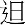 3.播放電子書，讓學生聆聽、念誦本課課文。講解課文內容及解釋語詞，並帶領學生念誦課文。4請學生將課本書後的國語對照貼紙貼到課文頁，然後再逐句對照課文，先念一句閩南語，再念一句國語。5.進行課文內容問答：(1)課文中提到哪些臺灣南部風景名勝？(2)課文中提到哪些臺灣中部風景名勝？(3)課文中提到哪些臺灣北部風景名勝？(4)課文押什麼韻？押韻的字有哪些？ 6講解完課文後，可讓學生練習「照樣寫短語」。例如：(1)(講)袂(完)。→(食)袂(了)。→(買)袂(起)。(2)(新竹廟口)食(貢丸)。→(屏東萬巒)食(豬跤)。→(彰化員林)食(肉圓)實作評量1.發表2.朗誦4紙筆評量十五12/06-12/12四、臺灣風景上蓋讚 【環境及海洋教育】      【國際教育】【能源】11-3-8能從聆聽中培養主動學習閩南語的興2-3-4能運用閩南語進行事物的描述、分析和解說。2-3-5能將閩南語書面詞彙與用語，運用於口語表達。2-3-6能運用閩南語與師長、同學進行問答及討論。2-3-8能用口頭方式進行閩南語和國語之間的翻譯。1學會「單元遊戲」，享受學習的樂趣。2學會聆聽「閩南語遊樂園」內容後作答。6.學會「歡喜鬥陣行」內容後作 答和訂正答案。1.請學生先闔上課本，然後問：「恁敢會記得第三課佮第四課教過啥物語詞？」(你們還記得第三課和第四課教過什麼語詞嗎？)請學生用閩南語回答。2.搭配電子書的「單元遊戲」，讓學生藉由遊戲享受學習的樂趣。3.教師播放電子書，請學生聆聽「閩南語遊樂園」內容後作答。4.播放電子書，請學生聆聽「歡喜鬥陣行」內容後作 答和訂正答案。5.運用天才衝衝遊戲華台語對譯練習。-實作評量1.發表2.朗誦4紙筆評量十六12/13-12/19五、正月調【品德】【家庭】【性別平等】【多元文化】11-3-1能聽辨閩南語語句的知識內涵與內在情感。1-3-5能初步聽辨閩南語語音和讀音的不同。1-3-7能運用科技與資訊媒材增進聽辨能力。2-3-1能熟練運用閩南語各種句型從事口語表達。1配合年節活動，讓學生學會與年節有關的風俗民情。2利用生動的課文情境提升學生對年節的期待，進而產生學習興趣。3.理解本課課文文意--1.詢問學生知道哪些臺灣年節食物和吉祥話，請學生舉手回答。2.播放電子書，讓學生聆聽、念誦過年吉祥話。3.講解語詞，並指導學生正確發音。4.參考備課用書「教學補給站」，教導學生過年食物的意義。5.參考「教學補給站」，播放電子書，介紹「舊曆過年的風俗」。--實作評量1.發表2.朗誦3紙筆評量1-3-1十七12/20-12/26鬥陣看影片(二)        期末評量1句型語句口試十八12/27-1/02五、正月調【品德】【家庭】【性別平等】【多元文化】12-3-1能熟練運用閩南語各種句型從事口語表達。2-3-2能順暢的運用閩南語與別人談論生活經驗。2-3-4能運用閩南語進行事物的描述、分析和解說。2-3-6能運用閩南語與師長、同學進行問答及討論。4-3-1能運用標音符號與漢字，閱讀閩南語文章，並理解其文意。1學會台灣過年俗諺2.學會過年活動的閩南語說法。3.學會能討論各國過年的活動。1.播放電子書，帶領學生複習本課課文及過年吉祥話。2.播放電子書，教導學生「輕鬆學音標」的變調練習。3.讓學生認讀例詞的發音，帶領學生念誦數次。4.參考「教學補給站」，講解笑話「甜粿」。5.播放電子書，指導學生完成「音標練習」。6參考備課用書「教學補給站」，播放電子書，介紹和本課主題相關的俗語。實作評量1.發表2.朗誦3.紙筆練習十九1/03-1/09五、正月調【品德】【家庭】【性別平等】【多元文化】11-3-1能聽辨閩南語語句的知識內涵與內在情感。1-3-5能初步聽辨閩南語語音和讀音的不同。1-3-7能運用科技與資訊媒材增進聽辨能力。2-3-2能順暢的運用閩南語與別人談論生活經驗。1統整本冊第五課的語詞溫習與應用。2.學會過年習俗與相關事項的語言表達，將所學應用於生活中。1請學生先闔上課本，然後問：「恁敢會記得第五課教過啥物過年的好話？」請學生用閩南語回答。2.搭配教學電子書的「單元遊戲」，讓學生藉由遊戲享受學習的樂趣。3.播放電子書，請學生聆聽「閩南語遊樂園」內容後作答。4.公布答案，並和學生進行討論。5.參考備課用書「教學補給站」，講解笑話「阿明的成績單」。6.教師播放電子書，請學生聆聽「過年風俗」內容後作答講解。--實作評量1.發表2.朗誦3.紙筆練習二十1/10-1/16俗語二九暝11-3-1能聽辨閩南語語句的知識內涵與內在情感。1-3-5能初步聽辨閩南語語音和讀音的不同。1-3-7能運用科技與資訊媒材增進聽辨能力。2-3-4能運用閩南語進行事物的描述、分析和解說。2-3-8能用口頭方式進行閩南語和國語之間的翻譯。1學會過期間禁忌吉祥話「挵破瓷，錢銀一大堆。」2.學會本課過年俗語閩南語的說法。1.詢問學生，如果過年時不小心打破碗，大人常會說「挵破瓷，錢銀一大堆。」2.播放電子書，讓學生聆聽、念誦本課俗語。3.教師講解完俗語後，可讓學生練習造句。例如：(1)俗語講：「一枝草，一點露。」逐个人攏有伊的優點，你哪著自卑咧？(2)俗語講：「一粒米，百粒汗。」所以咱食物件袂使討債。(3)只要你肯拍拚，一定有出頭天的一工，因為「戲棚跤徛久就是你的」。(4)阿伯退休了後，就「一府四縣遊透透」，日子過了誠逍遙。(5)伊是好額人，逐工攏食足好、穿足媠，會當講是「日日正月初一，頓頓二九暝。」4.唸謡學習。5搭配教學電子書，複習本冊所學。---實作評量1.發表2.朗誦3.紙筆練習二十一1/17-1/23古詩金縷衣、歌謡：天燈總複習1介紹各種天燈顏色所代表的意義。1學會古詩吟唱用文言音(讀書音)來朗讀。2學會欣賞本課歌曲的聲韻1.針對古詩吟唱做補充說明：(1)古詩吟唱需用文言音(讀書音)來朗讀。(2)朗讀詩詞時，名詞一律念本調，不需變調。(3)朗讀七言絕句時，每一句的第二、第四、第七字拉長音；遇入聲字時，短促急收藏，須停頓延長拍子。2.進行課文內容問答：(1)這首詩主要在勸告人們要如何？(答案：珍惜光陰)(2)課文押什麼韻？押韻的字有哪些？ 3.活動～古詩朗讀：教師將學生分組，各組再推派代表朗讀本詩，最後看誰的發音最正確。4.教師播放電子書，讓學生欣賞本課歌曲。搭配教學電子書，複習本課所學。----課程目的1.認識台灣的在地文化，培養探索閩南語之興趣。2.學習在日常生活中運用閩南語表情達意，並養成主動學習的習慣。　學習背景分析及銜接處理1.五上學期已學會各種工作的名詞動動詞以及台灣風境地理閩南語的講法，高年級所要學習的閩南語，著重在閱讀與書寫的的能力，同時學習以閩南語與人互動。五下會延續傳統民俗和台灣新舊地名以歷史沿革的認識。2.營造生動活潑有趣的學習情境，將學習內容轉化為提升生活應用的題材，帶動學生學習興趣，引導學生進入較深較廣的學習層面。3.「台灣俗諺」讓學生了解先民的生活智慧與時代的價值觀，更能從中體悟本土文化的內涵‧將俗諺的精隨應用在生活中。學期學習目標認識常見童玩並能朗誦第一課課文。學會常見童玩的閩南語說法、本課相關句型和相關謎猜。學會第一課音標課程和童玩相關的俗語、歇後語。認識常見的遊戲並能朗誦第二課課文。學會常見遊戲的閩南語說法和相關造句。學會第二課音標課程和遊戲相關的俗語、歇後語。複習第一單元課程。認識常見民俗活動並能朗誦第三課課文。學會常見民俗活動的閩南語說法和相關歇後語。學會第三課音標課程和相關的囡仔歌。認識臺灣古地名並能朗誦第四課課文。學會臺灣古地名的閩南語說法和相關句型。學會第四課音標課程和相關謎猜、歇後語。複習第二單元課程。認識海洋保育並能朗誦第五課課文。了解課文訴求的重點並知道怎樣做海洋保育。學會第五課音標課程和相關的俗語。複習第三單元。學會常見俗語並能吟誦傳統念謠「耕農歌」。學會吟誦並欣賞「夜雨寄北」和「月光掖佇東門城」。教材來源以真平第十冊閩南語教材為主週次日期單元/主題名稱融入議題節數對應能力指標學習目標教學重點評量方式週次日期單元/主題名稱融入議題節數對應能力指標學習目標教學重點評量方式2/14-2/20      第一課 歇睏日【環境及海洋教育】【性別平等】【生涯規劃】11-3-7能運用科技與資訊媒材增進聽辨能力。1-3-8能從聆聽中培養主動學習閩南語的興趣與習慣。2-3-4能運用閩南語進行事物的描述、分析和解說。2-3-6能運用閩南語與師長、同學進行問答及討論。1.借著臺灣童玩：彈珠、沙包等讓學生學會沙包唸謡。2.惜著電子書，讓學生、學生學會唸誦課文。3..學會分組閩南語的「造詞練習」和「句型練習」。4.借著媒體學會「文白音」閩語用法的區別。1.詢問學生有玩過臺灣童玩：彈珠、沙包等問學生：「恁有耍過啥物迌物？」請學生發表，再帶入課文。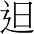 2.播放電子書，讓學生聆聽、並帶領學生念誦課文。3.詢問學生在鄉下可以做哪些有趣的事情？4.進行分組「造詞練習」和「句型練習」。5.進行「文白音」教學。6.複習本課所學。實作評量1.發表2.朗誦2/21-2/27      第一課 歇睏日【環境及海洋教育】【性別平等】【生涯規劃】11-3-7能運用科技與資訊媒材增進聽辨能力。1-3-8能從聆聽中培養主動學習閩南語的興趣與習慣。2-3-4能運用閩南語進行事物的描述、分析和解說。2-3-6能運用閩南語與師長、同學進行問答及討論。1.借著電子書，學會本課的閩南語語詞。2..借著補充教材，認識童玩的的玩法並能發表自己現在的童玩經驗。3.惜著電子書「語詞遊戲」，享受學習的樂趣。4借著電子書，讓學生學會〈大頭旺仔〉童謡。1.搭配電子書，播放和本課語詞相關的影片讓學生欣賞。2..搭配補充教材，介紹童玩的起源。3詢問學生發表自己現在的童玩經驗。4.搭配電子書的「語詞遊戲」，讓學生藉由遊戲享受學習的樂趣。5.播放或電子書，讓學生聆聽和解釋〈大頭旺仔〉童謡。6.天才衝衝衝語詞練習。7.電子書，複習本堂課所學。實作評量1.發表2.朗誦2/28-3/6      第一課 歇睏日【環境及海洋教育】【性別平等】【生涯規劃】11-3-1能聽辨閩南語語句的知識內涵與內在情感。2-3-8能用口頭方式進行閩南語和國語之間的翻譯。4-3-1能運用標音符號與漢字，閱讀閩南語文章，並理解其文意。4-1-2能養成喜歡認讀閩南語讀物的態度與習慣。1.借著電子書，學會聆聽「聽看覓」內容後作答並公布正確答案。2.學會和童玩有關的閩南語的俗語和謎語。3.借著電子書，學會本課的音標。4. 借著電子書，學會和童玩有關的「孽譎仔話」1.播放電子書，讓學生聆聽「聽看覓」內容後作答並公布正確答案，並和學生進行討論。2.介紹和童玩有關的俗語和謎語。3.播放電子書，教導學生學習本課的音標。4.讓學生認讀例詞的發音，帶領學生念誦數次。5播放電子書的「音標遊戲」，讓學生藉由遊戲享受學習的樂趣。6.電子書，介紹和童玩有關的「孽譎仔話」實作評量1.發表2.朗誦3.紙筆練習3/7-3/13  第二課  鬥陣來迌【環境及海洋教育】【家庭】【品德】11-3-5能初步聽辨閩南語語音和讀音的不同。1-3-7能運用科技與資訊媒材增進聽辨能力。1-3-8能從聆聽中培養主動學習閩南語的興趣與習慣。2-3-5能將閩南語書面詞彙與用語，運用於口語表達。1學會本課文內容中的語詞解釋。2學會老師教唸的本課課文。3.學會課文語詞語境。  4.學會電子書內容的「造詞練習」和「造句練習」和「文白音」教學。1.播放電子書，讓學生聆聽、念誦本課課文。2.講解課文內容及解釋語詞，並帶領學生念誦課文。3.進行課文語詞意境問答：例如「齣頭」是什麼意思？    「幌韆鞦」是什麼意思？4播放電子書，進行「造詞練習」和「造句練習」。5.進行「文白音」教學。6.複習本課內容。實作評量1.發表2.朗誦3/14-3/20第二課  鬥陣來迌【環境及海洋教育】【家庭】【品德】11-3-8能從聆聽中培養主動學習閩南語的興趣與習慣。2-3-1能熟練運用閩南語各種句型從事口語表達。2-3-5能將閩南語書面詞彙與用語，運用於口語表達。2-3-8能用口頭方式進行閩南語和國語之間的翻譯。1.能學會本課語詞閩南語的正確發音。2.借著電子書，學會語詞造句，並鼓勵學生發表。3.借著電子書，能唸誦「做伙來造句」。4學會寫下影片中的部份閩南語的動詞。1.講解語詞、並指導學生正確發音。2.播放電子書，讓學生聆聽語詞造句，並鼓勵學生發表造句。3.播放電子書，請學生聆聽、念誦「做伙來造句」。4.播放電子書，介紹「囡仔歌」〈掩咯雞〉。5.播放電子書，播放和本課語詞相關的影片讓學生欣賞。6.學會寫下影片中的一些語詞。實作評量1.發表2.朗誦3.造句3/21-3/27第二課  鬥陣來迌【環境及海洋教育】【家庭】【品德】11-3-5能初步聽辨閩南語語音和讀音的不同。1-3-8能從聆聽中培養主動學習閩南語的興趣與習慣。4-3-1能運用標音符號與漢字，閱讀閩南語文章，並理解其文意。4-1-2能養成喜歡認讀閩南語讀物的態度與習慣。1.借著電子書，學會演唱本課歌曲。2.能完成第142頁學習單。3..學會電子書中的音標。4.能.配合書後的音標卡，學會用聲母結合本課的入聲發音。1.播放電子書，帶領學生演唱本課歌曲，並抽問學生本課語詞，藉此複習本課課文和語詞。2.指導學生完成第142頁學習單。3..教師播放電子書，教導學生學習本課的音標。4.教導學生認讀例詞的發音，帶領學生念誦數次。5.配合書後的音標卡，讓學生用聲母結合本課的入聲，進行拼讀練習，並糾正其發音。6..搭配電子書的「音標遊戲」，讓學生藉由遊戲享受學習的樂趣。7.搭配教學電子書，複習本堂課所學。實作評量1.發表2.朗誦3.紙筆練習3/28-4/3第二課  鬥陣來迌【環境及海洋教育】【家庭】【品德】11-3-7能運用科技與資訊媒材增進聽辨能力。1-3-8能從聆聽中培養主動學習閩南語的興趣與習慣。2-3-1能熟練運用閩南語各種句型從事口語表達。2-3-6能運用閩南語與師長、同學進行問答及討論。2-3-8能用口頭方式進行閩南語和國語之間的翻譯。1.能以閩南語說出本課中的重要語詞。2.借著電子書，學會聽笑話「覕相揣」。3.借著「看圖聽故事」，讓學生分組上台說故事。1.講解課文內容及解釋語詞，並帶領學生念誦課文。2.播放電子書，讓學生聆聽笑話「覕相揣」。3.播放電子書，請學生聆聽「看圖聽故事」。請學生分組上台說故事。4.搭配教學電子書，播放「影音動畫」讓學生欣賞俗語、歇後語的趣味。5.天才衝衝衝語詞練習。6.複習本課所學。實作評量1.發表2.朗誦3.紙筆練習4/4-4/10     第三課  迎媽祖【環境及海洋教育】【品德】【生涯發展教育】【多元文化】11-3-5能初步聽辨閩南語語音和讀音的不同。2-3-1能熟練運用閩南語各種句型從事口語表達。2-3-4能運用閩南語進行事物的描述、分析和解說。4-1-2能養成喜歡認讀閩南語讀物的態度與習慣。1.惜著電子書，學會念誦本課課文。2.借著「看卡通學臺語動畫」學會部份的形容詞。3能和教師作民俗文化問答練習。4 學會「文白音」的使用句型。1. 播放電子書，讓學生聆聽、念誦複習本課。2.搭配教學電子書，播放「看卡通學臺語動畫」讓學生欣賞。3教師和學生民俗文化問答練習。(1)臺灣民間會在什麼時候「迎媽祖」？誰會在前面引路？(2)「迎媽祖」時，可以看到什麼互相拚場？(3)保護媽祖聖駕的是哪兩位神將？4.播放電子書，進行「造詞練習」和「句型練習」。5進行「文白音」教學。6.複習本課所學。實作評量1.發表2.朗誦4/114/17     第三課  迎媽祖【環境及海洋教育】【品德】【生涯發展教育】【多元文化】11-3-8能從聆聽中培養主動學習閩南語的興趣與習慣。2-3-1能熟練運用閩南語各種句型從事口語表達。2-3-2能順暢的運用閩南語與別人談論生活經驗。2-3-6能運用閩南語與師長、同學進行問答及討論。1.借由繪本故事「媽祖的故事」學會用閩南言描述媽祖事蹟。2.學會本課閩南言語詞並能正確發音。3.能欣賞臺灣民俗活動。4能理解「孽譎仔話」中的閩南語句型。1.搭配教學電子書，播放繪本故事「媽祖的故事」讓學生欣賞。2.講解語詞、造句，並指導學生正確發音。3.介紹臺灣民俗活動。4播放電子書，讓學生聆聽語詞造句，並鼓勵學生發表造句。5.講解「孽譎仔話」內容，並帶領學生再次念誦。6搭配電子書的「語詞遊戲」，讓學生藉由遊戲享受學習的樂趣。7.搭配教學電子書，複習本堂課所學。實作評量1.發表2.朗誦3.造句4紙筆評量4/18-4/24世界名著影片欣賞          口試評量1……     ……                        ……語詞句型口試4/25-5/1    第三課  迎媽祖【環境及海洋教育】【品德】【生涯發展教育】【多元文化】11-3-5能初步聽辨閩南語語音和讀音的不同。1-3-8能從聆聽中培養主動學習閩南語的興趣與習慣。2-3-8能用口頭方式進行閩南語和國語之間的翻譯。4-1-2能養成喜歡認讀閩南語讀物的態度與習慣。1.學會分辨閩南語和國語的用字相反和意境的不同2.借由電子書聆聽「歡喜迎鬧熱」內容後且能完成作答。3借由「看圖聽故事」會學生依據圖片舉手回答問題。1.請學生回答還有哪些語詞，也是閩南語和國語的用字相反？2.播放電子書，請學生聆聽「歡喜迎鬧熱」內容後作答。3講解「看圖聽故事」內容，然後問學生是否了解故事大意，並就故事內容提問，請學生依據圖片舉手回答問題。4.搭配教學電子書，複習本單元所學。5.搭配教學電子書，播放「影音動畫」讓學生欣賞。並作影片內容重要事項的詞語複習和情境問答。實作評量1.發表2.朗誦5/2-5/8第四課「鹿仔港」的由來 【環境及海洋教育】     【國際教育】     【能源】11-3-8能從聆聽中培養主動學習閩南語的興趣與習慣。2-3-1能熟練運用閩南語各種句型從事口語表達。2-3-2能順暢的運用閩南語與別人談論生活經驗。2-3-6能運用閩南語與師長、同學進行問答及討論。1.學會教師指導念誦本課課文語音。2.能學會語詞正確發音。3.能分辨臺灣古地名的相關資料。4.搭配電子書，學會影片中的名詞閩南語的說法。1.播放電子書，請學生聆聽、念誦本課。2.講解語詞，並指導學生正確發音。3.介紹臺灣古地名的相關資料。4.搭配電子書的「語詞遊戲」，讓學生藉由遊戲享受學習的樂趣。5.播放電子書，介紹其他的古地名。6..搭配教學電子書，播放和本課語詞相關的影片讓學生欣賞。實作評量1.發表2.朗誦3.造句5/9-5/15第四課「鹿仔港」的由來 【環境及海洋教育】     【國際教育】     【能源】11-3-5能初步聽辨閩南語語音和讀音的不同。2-3-1能熟練運用閩南語各種句型從事口語表達。2-3-2能順暢的運用閩南語與別人談論生活經驗。2-3-4能運用閩南語進行事物的描述、分析和解說。2-3-8能用口頭方式進行閩南語和國語之間的翻譯。1.借由電子書播放「看卡通學臺語動畫」學會欣賞劇中人物的個性。2.學會用閩南語說出臺灣縣市地名。3.借著電子書，學會分組進行「造詞練習」和「造句練習」。1.搭配教學電子書，播放「看卡通學臺語動畫」讓學生欣賞。2.請學生用閩南語說出臺灣縣市地名，再問學生：「恁敢知影臺灣各縣市有啥物舊地名？」（你們知不知道臺灣各縣市有什麼古地名？）請學生發表，再帶入課文。3.綜合.活動～教師讓學生每排輪念一句直到課文唸完。以此類推，讓各排學生皆能參與，直到課文結束。遊戲可進行2、3輪，若跟不上節奏或出錯，則須拿著課本念誦一次課文。4.播放電子書，讓學生分組進行「造詞練習」和「造句練習」。5.搭配教學電子書，複習本課課文。實作評量1.發表2.朗誦3.紙筆練習4分組評量5/16-5/22第四課「鹿仔港」的由來 【環境及海洋教育】     【國際教育】     【能源】12-3-2能順暢的運用閩南語與別人談論生活經驗。2-3-5能將閩南語書面詞彙與用語，運用於口語表達。2-3-8能用口頭方式進行閩南語和國語之間的翻譯。4-3-1能運用標音符號與漢字，閱讀閩南語文章，並理解其文意。1能熟讀本課語詞，且能正確發音。2.能完成第144頁學習單。3.「孽譎仔話」和「謎猜」學會先人的智慧語言閩南語的說法4能使音標卡，進行聲母和入聲練習。1.詢問學生記得學過哪些語詞，先帶領學生複習本課所學語詞，再進行抽考，並藉此指導學生正確發音。2.活動～古地名大會串：教師先準備好題目，將全班分成兩組，雙方輪流推派一人，各拿一支嗶嗶槌進行搶答。遊戲開始時，兩組代表須依據教師的題目說出答案，先敲嗶嗶槌者，有優先回答權；若答錯，則由另一組代表敲嗶嗶槌後再回答。答對者得一分，最後再累計得分，分數較高的組別獲勝。例如，教師問：「高雄的舊地名叫做啥物？」學生回答：「打狗。」3..指導學生完成第144頁學習單。4.介紹和本課有關的「孽譎仔話」和「謎猜」5.配合書後的音標卡，讓學生用聲母結合本課的入聲，進行拼讀練習。6.搭配電子書的「音標遊戲」，讓學生藉由遊戲享受學習的樂趣。7請學生上網查詢民俗資料下週發表。---實作評量1.發表2.朗誦4紙筆評量5/23-5/29第四課「鹿仔港」的由來 【環境及海洋教育】     【國際教育】     【能源】11-3-7能運用科技與資訊媒材增進聽辨能力。1-3-8能從聆聽中培養主動學習閩南語的興趣與習慣。2-3-1能熟練運用閩南語各種句型從事口語表達。2-3-8能用口頭方式進行閩南語和國語之間的翻譯。1.能發表上網查到的臺灣民俗藝品閩南語的說法。2學會聆聽、念誦本課和語詞。3.能順輰的複習本課課文和語詞句型。1.請學生發表上網查到的臺灣民俗藝品資料，再問學生知不知道它們的閩南語名稱，藉以引起學生的好奇。2播放電子書讓學生聆聽、念誦本課語詞。3.教師介紹臺灣刺繡、交趾陶及各地的民俗藝品。4.搭配電子書的「語詞遊戲」，讓學生藉由遊戲享受學習的樂趣。5.搭配教學電子書，播放和本課語詞相關的影片讓學生欣賞。6.搭配教學電子書，複習本課課文。實作評量1.發表2.朗誦4紙筆評量5/30-6/5第五課  白海豬仔心驚驚 【環境及海洋教育】   【國際教育】   【能源】11-3-7能運用科技與資訊媒材增進聽辨能力。1-3-8能從聆聽中培養主動學習閩南語的興趣與習慣。2-3-4能運用閩南語進行事物的描述、分析和解說。4-1-2能養成喜歡認讀閩南語讀物的態度與習慣。1.借著「看卡通學臺語動畫」學會影片中的形容詞。2.藉著「看卡通學臺語動畫」學會海洋保育的閩南語說法。3.學會進行課文內容問答的句型。1.搭配教學電子書，播放「看卡通學臺語動畫」讓學生欣賞。2.詢問學生：「恁敢捌去過海邊迌？佇海邊敢有看著糞埽？」（你們曾去過海邊玩嗎？在海邊有沒有看到垃圾？）「若看著糞埽，恁會按怎做？」（如果看到垃圾，你們會怎麼做？）藉此提問帶入本課主題，說明海洋保育的重要。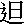 3.播放電子書，讓學生聆聽、念誦本課課文以及講解課文內容及解釋語詞，並帶領學生念誦課文。4.請學生將課本書後的國語對照貼紙貼到課文頁，然後再逐句對照課文，先念一句閩南語，再念一句國語。5.進行課文內容問答：(1)白海豚上次差一點吃到什麼？（答案：塑膠袋仔。）(2)白海豚看到寄居蟹背著什麼到處走？（答案：塑膠蓋。）(3)白海豚在海裡游泳時，被什麼撞到？（答案：酒矸仔。）實作評量1.發表2.朗誦3.紙筆練習6/6-6/12第五課  白海豬仔心驚驚 【環境及海洋教育】   【國際教育】   【能源】11-3-1能聽辨閩南語語句的知識內涵與內在情感。1-3-5能初步聽辨閩南語語音和讀音的不同。1-3-7能運用科技與資訊媒材增進聽辨能力。2-3-2能順暢的運用閩南語與別人談論生活經驗。2-3-4能運用閩南語進行事物的描述、分析和解說。2-3-6能運用閩南語與師長、同學進行問答及討論。1.能熟練複習課文。2.借著電子書「講看覓」學會南語句型。3學會進行討論，用閩南語說出保護海洋的詞。1.播放電子書，帶領學生複習課文。2.播放電子書，請學生聆聽「講看覓」。3帶領學生逐題念誦「講看覓」題目，接著請學生以閩南語回答問題。4.公布答案，並和學生進行討論。5教師播放電子書，請學生聆聽、念誦「念看覓」。6學生進行討論，除了課本說的方法外，還可以做哪些事來保護海洋？7參考「教學補給站」，告訴學生節能減碳的做法及海洋汙染的影響。1實作評量.發表2.朗誦3.紙筆練習6/13-6/19第五課  白海豬仔心驚驚 【環境及海洋教育】   【國際教育】   【能源】11-3-7能運用科技與資訊媒材增進聽辨能力。2-3-1能熟練運用閩南語各種句型從事口語表達。2-3-2能順暢的運用閩南語與別人談論生活經驗。2-3-6能運用閩南語與師長、同學進行問答及討論。4-3-1能運用標音符號與漢字，閱讀閩南語文章，並理解其文意。1.學會用閩南語舉例說明海域汙染的新聞事件。2.完成活動的學習單。3.學會「教學補給站」，中和本課有關的俗語。1.向學生說明海洋汙染的原因有哪些，或者舉例說明海域汙染的新聞事件，並對附近海域產生的影響。2..參考「教學補給站」，介紹和本課有關的俗語。3播放電子書，教導學生學習本課的音標。4配合書後的音標卡，讓學生用聲母結合本課的入聲，進行拼讀練習，並糾正其發音。並完成音標練習。5搭配教學電子書，複習本堂課所學。實作評量1.發表2.朗誦3.紙筆練習6/20-6/26世界名著影片欣賞        口試評量1句型練習口試6/27-7/3              俗語  唸謡夜雨寄北月光掖佇東門城11-3-1能聽辨閩南語語句的知識內涵與內在情感。2-3-4能運用閩南語進行事物的描述、分析和解說。4-1-2能養成喜歡認讀閩南語讀物的態度與習慣。1.學會「骨力食栗，貧惰吞瀾…等。閩南語俗語。2.學會應用俗語造句。例如：)俗語講：「骨力食栗，貧惰吞瀾。」所以做代誌就愛拍拚，因為無掖種就無收成啊！1.詢問學生，我們可以用哪一句俗語來勸告好吃懶做的人？引導學生回答：「骨力食栗，貧惰吞瀾。」由此帶入本課主題，介紹閩南語俗語。2.教師播放電子書，讓學生聆聽、念誦本課俗語。3..講解完俗語後，可讓學生練習造句。例如：(1)俗語講：「九月風吹，滿天飛。」等咧咱去放風吹好無？4播放「教學補給站」補充介紹其他俗語。5引導學生欣賞本課歌曲和古詩吟唱。6.搭配教學電子書，複習本堂課所學。--實作評量1.發表2.朗誦3.紙筆練習